Publicado en  el 26/10/2015 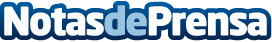 Teenage Mutants presentan “Falling For You” con la colaboración de Laura WelchDatos de contacto:Nota de prensa publicada en: https://www.notasdeprensa.es/teenage-mutants-presentan-falling-for-you-con Categorias: Música http://www.notasdeprensa.es